Лист индивидуальных достижений обучающегося Ф.И.____________________________Тема урока:   _Сложение и вычитание в пределах 10_                                                                                                          Ученик        Учитель№ 1.  Пешеходы, пассажиры или водители№ 2.  	№ 3.    № 4.       Найди неизвестные слагаемые:                                   Товарищ          Учитель№ 5.                                                                                                                                            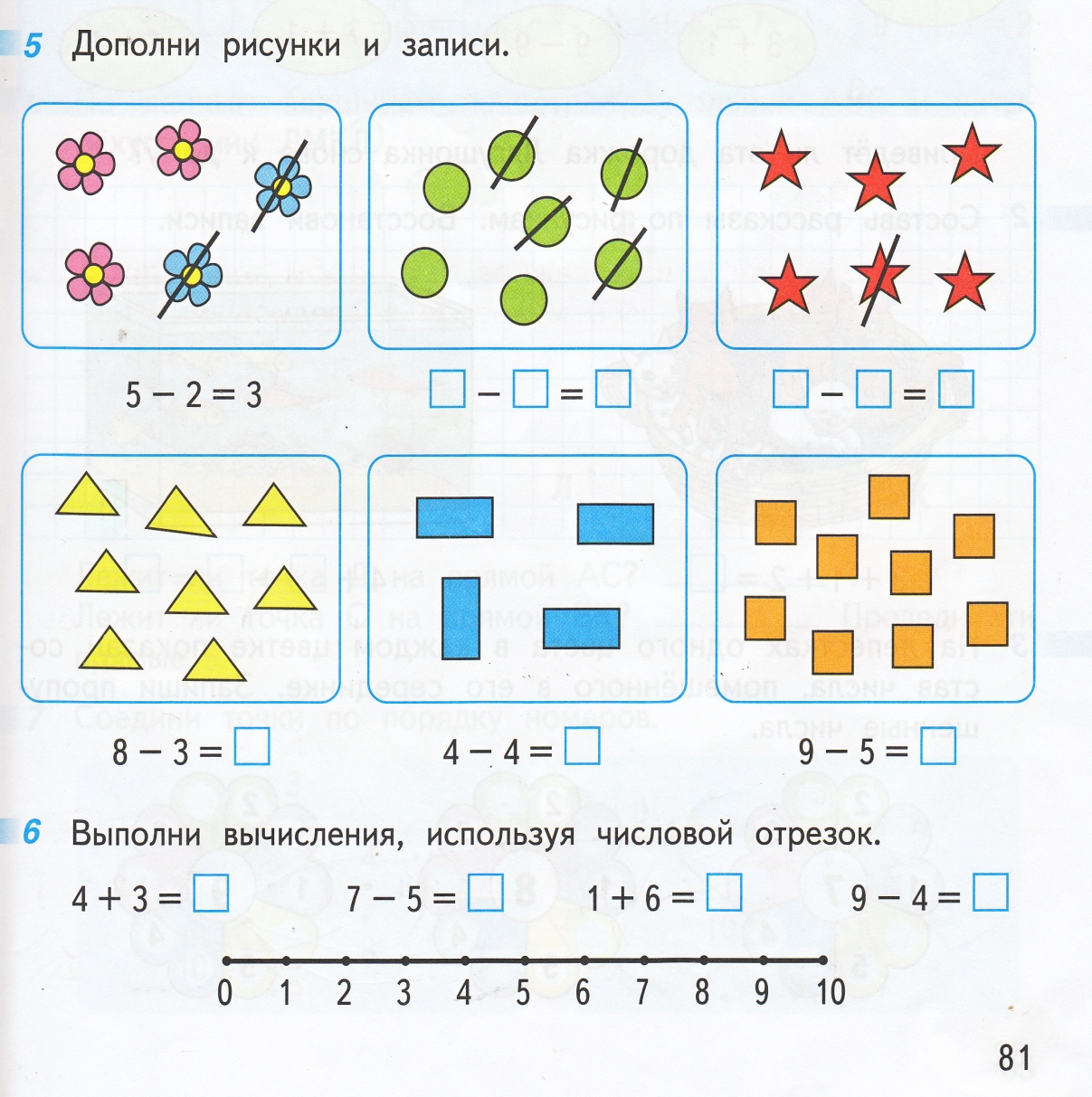 № 6.      Задачи                                                                                                                                      № 7.                 _________________________________________   № 8.   № 9 ________________________________________________                                                                                                          Количество + за урок: № 10        Итоговая самооценка:    Настроение от урока: 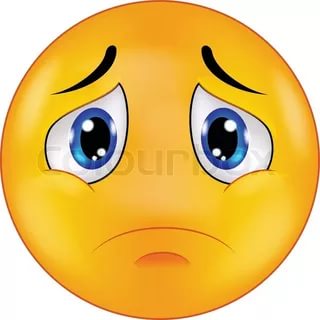 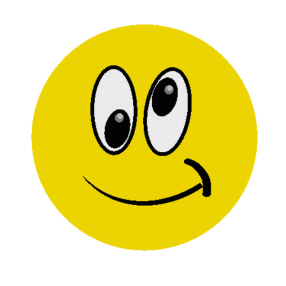 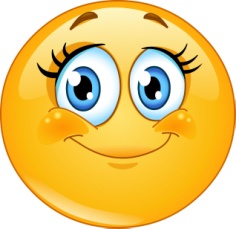 	Спасибо за урок!Успехов Вам в изучении математики!           С уважением, учитель Муленкова Ирина Анатольевна!1 слагаемое 13572 слагаемое246Сумма7777777